present simple or present continuousA. Write the blue verbs in present simple and the red verbs in the present continuous. 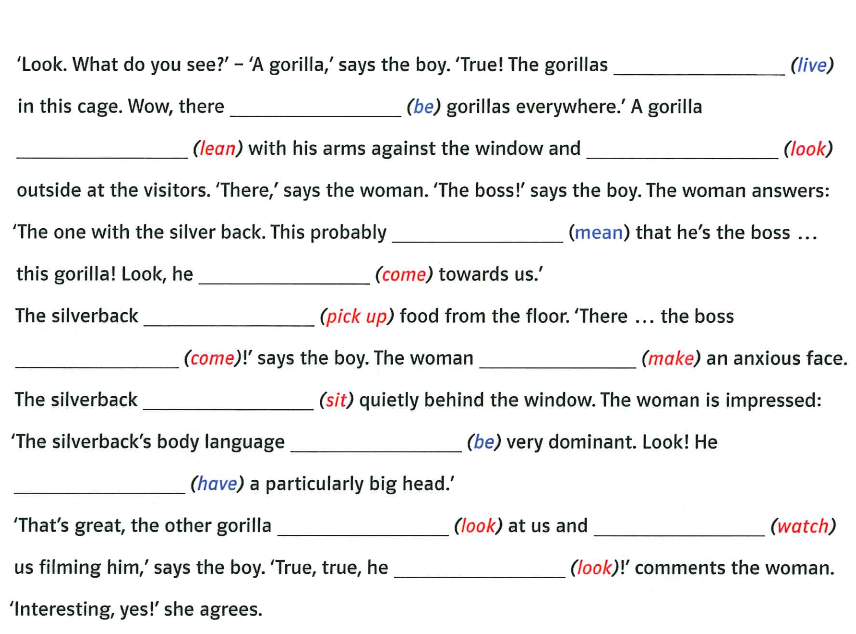 